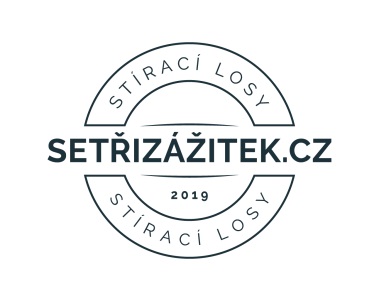 FORMULÁŘ K ODSTOUPENÍ OD SMLOUVYTENTO VYPLNĚNÝ FORMULÁŘ PROSÍME SPOLU S LOSEM, KTERÝ MÁ NESETŘENÉ STÍRACÍ POLE ZAŠLET NA ADRESU SETŘIZÁŽITEK S.R.O., KŘIŽOVNICKÁ 86/6, 110 00 PRAHA 1 Oznamuji, že tímto odstupuji od smlouvy o nákupu tohoto zboží:*Evidenční číslo losu naleznete na přední straně losu, v pravém horním rohu.info@setrizazitek.cz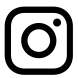 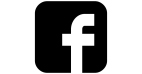 www.setrizazitek.cz	                                                                SetřizážitekCZ  I           setrizazitek.cz          Název stíracího losu:Evidenční číslo losu*:Číslo objednávky:Jméno a příjmení Objednatele:Adresa Objednatele:Číslo účtu pro vrácení  finančních prostředků:Datum:Podpis Objednatele: